第10回理学療法川柳コンクール開催要項「テーマ」理学療法、もしくはリハビリについて
「応募資格」どなたでも参加可能です。応募は1人1句までとさせていただきます。「応募方法」　下記URLあるいはQRコードリンク先から応募する。申込み用URL　：＜https://forms.gle/iNySiYLFPjCwZSPU9＞ 申込み用QRコード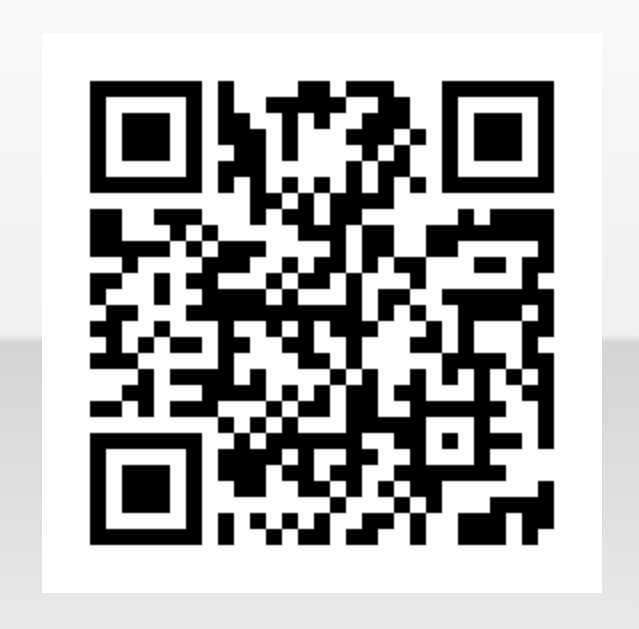 
　　　　　　　　　　　　　　　　　　
「応募締切」　　令和5年6月23日(金)「応募規定」　　作品はオリジナル・未発表の物とし、返却は致しません。
　　　　　　　　作品の著作権は、山口県理学療法士会に帰属します。
　　　　　　　　作品は、理学療法に関する啓発に活用させていただきます。
「優秀作品発表」令和5年7月17日（理学療法の日）頃に、山口県理学療法士会のホーム　　　　　　　　　　ページに優秀作品・作者名・都道府県を掲載させていただきます。
                ※受賞作品は新聞や広報誌等に作品、作者名、都道府県が掲載される場合があります。「賞品」　　　　最優秀賞（1名）：クオカード3000円分
　　 　　 　　　優秀賞 （8名）：クオカード　500円分会長特別賞（1名）：クオカード　1000円分
　　　　　　　　優秀作品に選ばれた方には、上記の賞品を郵送させていただきます。

「問い合わせ先」　山口県立総合医療センター　
                  リハビリテーション科　岡本　亜香音　　　　　　　　  mail：senryuu.ptyama@gmail.com